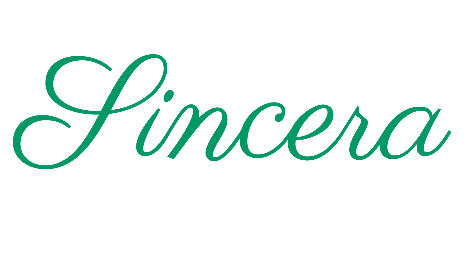 Reklamační zápisAdresát: Mgr. Klára Sněhotová, Werichova 954/17, Praha 5 - Hlubočepy
telefon: +420 732 574 495
e-mail: shop@sincera.czReklamujícíJméno a příjmení: .................................................................................................................................. 
Adresa: .................................................................................................................................................................
Telefon: .................................................................................................................................. 
E-mail: .................................................................................................................................. 
Číslo prodejního dokladu (faktura): .................................................................................................................................
Datum prodeje: .................................................................................................................................. 
Označení reklamovaného zboží (název výrobku, případně katalogové číslo):
...................................................................................................................................................................................................
Popis závady:
.....................................................................................................................................................................................................................................................................................................................................
Datum		 Podpis kupujícího:
................................................... ...................................................